  الفيدرالية الجزائرية لكرة القدم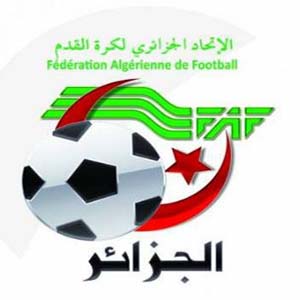 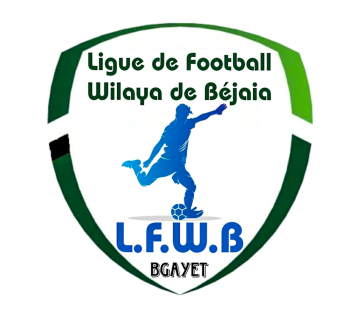                                Fédération Algérienne de Footballرابطة كرة القدم لولاية بجاية                             Ligue de Football de la Wilaya de BéjaiaDIRECTION DES COMPETITIONSHONNEURPROGRAMMATION  18° JOURNEEVENDREDI 29 MARS 2024SAMEDI 30 MARS 2024**********************************PRE-HONNEURPROGRAMMATION  18° JOURNEESAMEDI 30 MARS 2024**********************************JEUNES GROUPE « 1 »PROGRAMMATION 15° JOURNEEDIMANCHE 31 MARS 2024LUNDI 01 AVRIL 2024MARDI 02 AVRIL 2024**********************************PROGRAMMATION 16° JOURNEEJEUDI 04 AVRIL 2024**********************************JEUNES GROUPE « 2 »PROGRAMMATION 16° JOURNEEDIMANCHE 31 MARS 2024LUNDI 01 AVRIL 2024**********************************PROGRAMMATION 17° JOURNEEJEUDI 04 AVRIL 2024**********************************JEUNES GROUPE « 3 »PROGRAMMATION 15° JOURNEEDIMANCHE 31 AVRIL 2024**********************************PROGRAMMATION 16° JOURNEEMERCREDI 03 AVRIL 2024**********************************JEUNES GROUPE « A »PROGRAMMATION 15° JOURNEEVENDREDI 29 MARS 2024**********************************PROGRAMMATION 16° JOURNEESAMEDI 30 MARS 2024MERCREDI 03 AVRIL 2024**********************************PROGRAMMATION 17° JOURNEEJEUDI 04 AVRIL 2024**********************************JEUNES GROUPE « B »PROGRAMMATION 14° JOURNEEVENDREDI 29 MARS 2024DIMANCHE 31 MARS 2024LUNDI 01 AVRIL 2024**********************************PROGRAMMATION 15° JOURNEELUNDI 01 AVRIL 2024JEUDI 04 AVRIL 2024**********************************JEUNES GROUPE « C »PROGRAMMATION MATCH DE RETARDSAMEDI 30 MARS 2024**********************************PROGRAMMATION 15° JOURNEEDIMANCHE 31 MARS 2024MARDI 02 AVRIL 2024**********************************PROGRAMMATION 16° JOURNEEJEUDI 04 AVRIL 2024**********************************SOUS TOUTES RESERVES DE CHANGEMENT.StadesRencontresRencontresHorairesBENI MANSOURUS Beni Mansour CRB Aokas 14 H 30BEJAIA NACERIAUS Soummam RC Seddouk14 H 30BARBACHAARB Barbacha JSB Amizour14 H 30M’CISNAO M’CisnaNC Bejaia 14 H 30StadesRencontresRencontresHorairesOUED GHIRCR MellalaJS Melbou14 H 00BENAL. PRINCIPALJS I. OuazzougAS Oued Ghir14 H 00StadesRencontresRencontresHorairesBEJAIA NACERIAJS BejaiaNRB Smaoun 14 H 00FERAOUNO Feraoun OC Akfadou14 H 00TIMEZRITES Smaoun WRB Ouzellageun 14 H 00ADEKARJST AdekarCS P. Civile14 H 00EXEMPTAS Ait Smail – OS TazmaltAS Ait Smail – OS TazmaltAS Ait Smail – OS TazmaltStades		Rencontres		RencontresU15U17U19BENAL. ANNEXE                                                                                                          JS I. OuazzogJS Bejaia12 H 0013 H 0014 H 30Stades		Rencontres		RencontresU15U17U19AOKASCRB Aokas CS P. Civile12 H 0013 H 0014 H 30Stades		Rencontres		RencontresU15U17U19BEJAIA NACERIANC Bejaia AS Ait Smail12 H 0013 H 0014 H 30BENAL. ANNEXE                                                                                                          US SoummamJS Melbou12 H 0013 H 0014 H 30EXEMPTAS S.E.TenineAS S.E.TenineAS S.E.TenineAS S.E.TenineAS S.E.TenineStades		Rencontres		RencontresU15U17U19BENAL. ANNEXE                                                                                                          JS BejaiaCS P. Civile12 H 0013 H 0014 H 30Stades		Rencontres		RencontresU15U17U19ADEKARJST Adekar O Feraoun12 H 0013 H 0014 H 30AMIZOUR JSA AmizourAS Oued Ghir12 H 0013 H 0014 H 30SMAOUNES Smaoun OC Akfadou 12 H 0013 H 0014 H 30BARBACHAARB BarbachaNRB Smaoun12 H 0013 H 0014 H 30Stades		Rencontres		RencontresU15U17U19OUED GHIRCR MellalaJSB Amizour12 H 0013 H 0014 H 30Stades		Rencontres		RencontresU15U17U19AMIZOUR JSB Amizour JST Adekar12 H 0013 H 0014 H 30AKFADOUOC AkfadouCR Mellala 12 H 0013 H 0014 H 30FERAOUNO FeraounJSA Amizour12 H 0013 H 0014 H 30OUED GHIRAS Oued Ghir ARB Barbacha 12 H 0013 H 0014 H 30SMAOUNES Smaoun NRB Smaoun12 H 0013 H 0014 H 30Stades		Rencontres		RencontresU15U17U19AIT R’ZINECRB Ait R’Zine IRB Bouhamza 12 H 0013 H 0014 H 30SEDDOUKRC SeddoukWRB Ouzellaguen 12 H 0013 H 0014 H 30TAZMALTOS Tazmalt US Beni Mansour12 H 0013 H 0014 H 30TIMEZRITES TimezritES Beni Maouche12 H 0013 H 0014 H 30M’CISNAO M’CisnaRC Ighil Ali13 H 0014 H 30/Stades		Rencontres		RencontresU15U17U19BENI MANSOURUS Beni MansourO M’Cisna 12 H 0013 H 0014 H 30SEDDOUKRC SeddoukOS Tazmalt 12 H 0013 H 0014 H 30OUZELLAGUENWRB OuzellaguenES Beni Maouche12 H 0013 H 0014 H 30BOUHAMZAIRB BouhamzaES Timezrit12 H 0013 H 0014 H 30AIT R’ZINERC Ighil AliCRB Ait R’Zine13 H 0014 H 30/Stades		Rencontres		RencontresU15U17BEJAIA ANNEXEAWFS BejaiaAJT Bejaia14 H 3015 H 30EXEMPTJSC Aokas JSC Aokas JSC Aokas JSC Aokas Stades		Rencontres		RencontresU15U17BEJAIA ANNEXEASTW BejaiaES Melbou12 H 0013 H 30DARGUINAJS Tamridjet JSC Aokas 13 H 0014 H 30Stades		Rencontres		RencontresU15U17BEJAIA NACERIAAWFS BejaiaASC Bejaia12 H 0013 H 30BEJAIA ANNEXEAJT BejaiaJS Djoua12 H 0013 H 30EXEMPTAS TaassastAS TaassastAS TaassastAS TaassastStades		Rencontres		RencontresU15U17AOKASJSC Aokas ASTW Bejaia 13 H 0014 H 30BEJAIA NACERIAAS TaassastJS Tamridjet 12 H 0013 H 30Stades		Rencontres		RencontresU15U17BENAL. PRINCIPALGouraya Bejaia MC Bejaia14 H 3015 H 30Stades		Rencontres		RencontresU15U17EL KSEURBC El Kseur GC Bejaoui13 H 0014 H 30OUED GHIRWA Tala Hamza AEF Sahel 13 H 0014 H 30Stades		Rencontres		RencontresU15U17BEJAIA NACERIACR BejaiaEF Ibourassen 12 H 0013 H 30Stades		Rencontres		RencontresU15U17BEJAIA ANNEXEMC BejaiaUST Bejaia12 H 0013 H 30Stades		Rencontres		RencontresU15U17S.E.TENINEAEF SahelBC El Kseur13 H 0014 H 30KENDIRAUS KendiraWA Tala Hamza13 H 0014 H 30Stades		Rencontres		RencontresU15U17TIBANEO TibaneAS Bouhamza13 H 00----------Stades		Rencontres 		Rencontres U15U17SIDI AICHOS TinebdarRSC Akhenak13 H 0014 H 30LAAZIBO BiziouEl Flaye ACS13 H 0014 H 30BOUDJELLILCS BoudjellilEC Adekar13 H 0014 H 30Stades		Rencontres		RencontresU15U17TIBANEO TibaneJS Chemini13 H 0014 H 30BOUHAMZAAS BouhamzaJS Ichelladhen13 H 0014 H 30Stades		Rencontres 		Rencontres U15U17SEDDOUKRSC AkhenakEl Flaye ACS13 H 0014 H 30